CROSS DISTRICT -   ELANCOURT - 08 NOVEMBRE 2017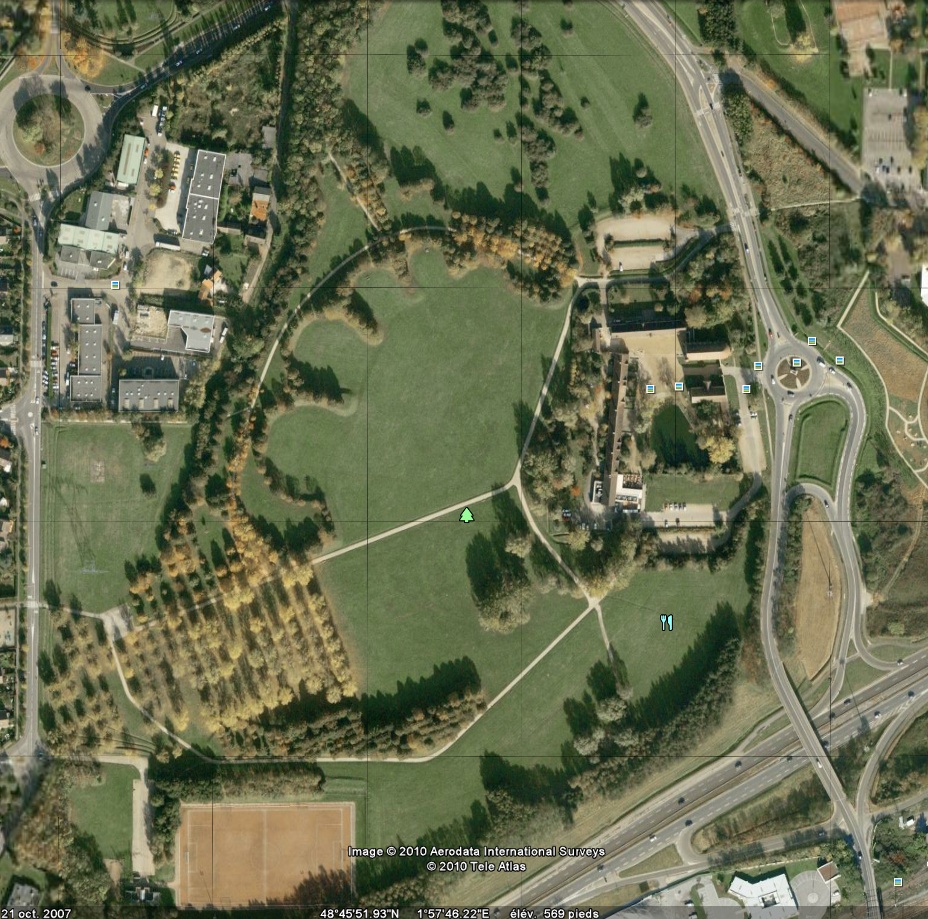 HORAIRESCATEGORIEPARCOURSDISTANCEPODIUM13H15ACCUEIL DES COLLEGESOUVERT POUR LA DECOUVERTE--14H00BF 1 (2006/2006)DEPART + 2PB + ARRIVEE14H1514H20BG1 (2006/2007)DEPART + 2PB + ARRIVEE14H3514H40BF2 (2005)DEPART + 2PB + ARRIVEE14H5515H00BG2 (2005)DEPART + 2PB + ARRIVEE15H1015H15MF / CF (2001/2002/2003/2004)DEPART + 1PB +1GB + ARRIVEE15H3015H35MG / CG (2001/2002/2003/2004)DEPART + 2GB + ARRIVEE15H5016H00TOUS LES PODIUMS PAR EQUIPE DE 16H00 A 16 H30CLASSEMENT PAR EQUIPE SUR LES 3 PREMIERS ELEVES PAR CATEGORIETOUS LES PODIUMS PAR EQUIPE DE 16H00 A 16 H30CLASSEMENT PAR EQUIPE SUR LES 3 PREMIERS ELEVES PAR CATEGORIETOUS LES PODIUMS PAR EQUIPE DE 16H00 A 16 H30CLASSEMENT PAR EQUIPE SUR LES 3 PREMIERS ELEVES PAR CATEGORIETOUS LES PODIUMS PAR EQUIPE DE 16H00 A 16 H30CLASSEMENT PAR EQUIPE SUR LES 3 PREMIERS ELEVES PAR CATEGORIE16H30FIN DE  RECOMPENSES – DEBUT DU DEPART DES BUS – RANGEMENT DU MATERIELFIN DE  RECOMPENSES – DEBUT DU DEPART DES BUS – RANGEMENT DU MATERIELFIN DE  RECOMPENSES – DEBUT DU DEPART DES BUS – RANGEMENT DU MATERIELFIN DE  RECOMPENSES – DEBUT DU DEPART DES BUS – RANGEMENT DU MATERIELLES BOUCLES DU PARCOURS :DEPART () = DEPART-APETITE BOUCLE () = PB : A-B-C-F-G-H-I-AGRANDE BOUCLE () = GB : A-B-C-D-E-F-G-H-I-AARRIVEE ()= I-ARRIVEENB : la dernière boucle ne comprend pas la portion I-ALES BOUCLES DU PARCOURS :DEPART () = DEPART-APETITE BOUCLE () = PB : A-B-C-F-G-H-I-AGRANDE BOUCLE () = GB : A-B-C-D-E-F-G-H-I-AARRIVEE ()= I-ARRIVEENB : la dernière boucle ne comprend pas la portion I-ALES BOUCLES DU PARCOURS :DEPART () = DEPART-APETITE BOUCLE () = PB : A-B-C-F-G-H-I-AGRANDE BOUCLE () = GB : A-B-C-D-E-F-G-H-I-AARRIVEE ()= I-ARRIVEENB : la dernière boucle ne comprend pas la portion I-ALES BOUCLES DU PARCOURS :DEPART () = DEPART-APETITE BOUCLE () = PB : A-B-C-F-G-H-I-AGRANDE BOUCLE () = GB : A-B-C-D-E-F-G-H-I-AARRIVEE ()= I-ARRIVEENB : la dernière boucle ne comprend pas la portion I-ALES BOUCLES DU PARCOURS :DEPART () = DEPART-APETITE BOUCLE () = PB : A-B-C-F-G-H-I-AGRANDE BOUCLE () = GB : A-B-C-D-E-F-G-H-I-AARRIVEE ()= I-ARRIVEENB : la dernière boucle ne comprend pas la portion I-A